Nattfotboll 2022 Plats: Mellringe skolans idrottshall.Tid: Varje lördag mellan 18:30-22:30Kontaktperson:Robin Celik (ansvarig över nattfotbollen)Telefonnummer: 076 58 17 564Mail: robincelik_@hotmail.comMaterial: Robin Celik ansvarar för att materialet finns tillgängligt.Ålder: 11-16 år gamla (för att få tillträde till nattfotbollen så måste man tillhöra Örebro Syrianska IF eller bo i Varberga, Mellringe, Hjärsta trakterna.  Utrustning:Träningskläder FotbollsskorVattenflaska Regler och villkor: Ledare över nattfotbollen startar inte nattfotbollen förens klockan slagit 19:00. Innan nattfotbollen startar så introducerar ansvariga ledare sig själva, där dem kort går igenom vilka dem är och vilket lag de tillhör (samtliga ledare är verksamma inom Örebro Syrianska IF) Beroende på hur många spelare som närvarar så kommer ansvariga ledare att dela upp spelarna i 2-3 olika lag.Matcherna som spelas är mellan 3-5 minuter långa och vi kör på det gamla hederliga- att vinnarna står kvar. Skulle det vara så att matchen efter fulltid slutar kryss, så kör vi förlängning (2 minuter inkluderat med golden goal).Blir det mållöst även där så kör vi straffar. Vi har som ambition att samtliga spelare ska försöka slå straff och sedan räknar vi vilket lag som har suttit flest straffar.Dessutom kommer ansvariga ledare att agera som domare. Detta för att undvika eventuella skador och utbrott spelarna sinsemellan. Robin Celik öppnar- och stänger dörrarna för nattfotbollen. Robin Celik erhåller dessutom materialet som behövs (5 st futsal bollar, 3 västar med olika färger- och storlekar, samt en medicinväska). Övrig information (vänligen se bifogade bilder nedan):Vad gäller parkering för er som transporterar er med bil så finns det två olika alternativ:Alternativ 1: Antingen parkerar man precis utanför idrottshallens entrédörr (vilket ungefär kostar 10kr/h= totalt= 30 kr för 3 h).Alternativ 2: Eller så parkerar man precis utanför Mellringeskolans huvudentre, parkeringarna är belägna precis vid busshållplatserna. (Vilket ungefär kostar 2 kr/h= totalt= 7 kr för 3 h). 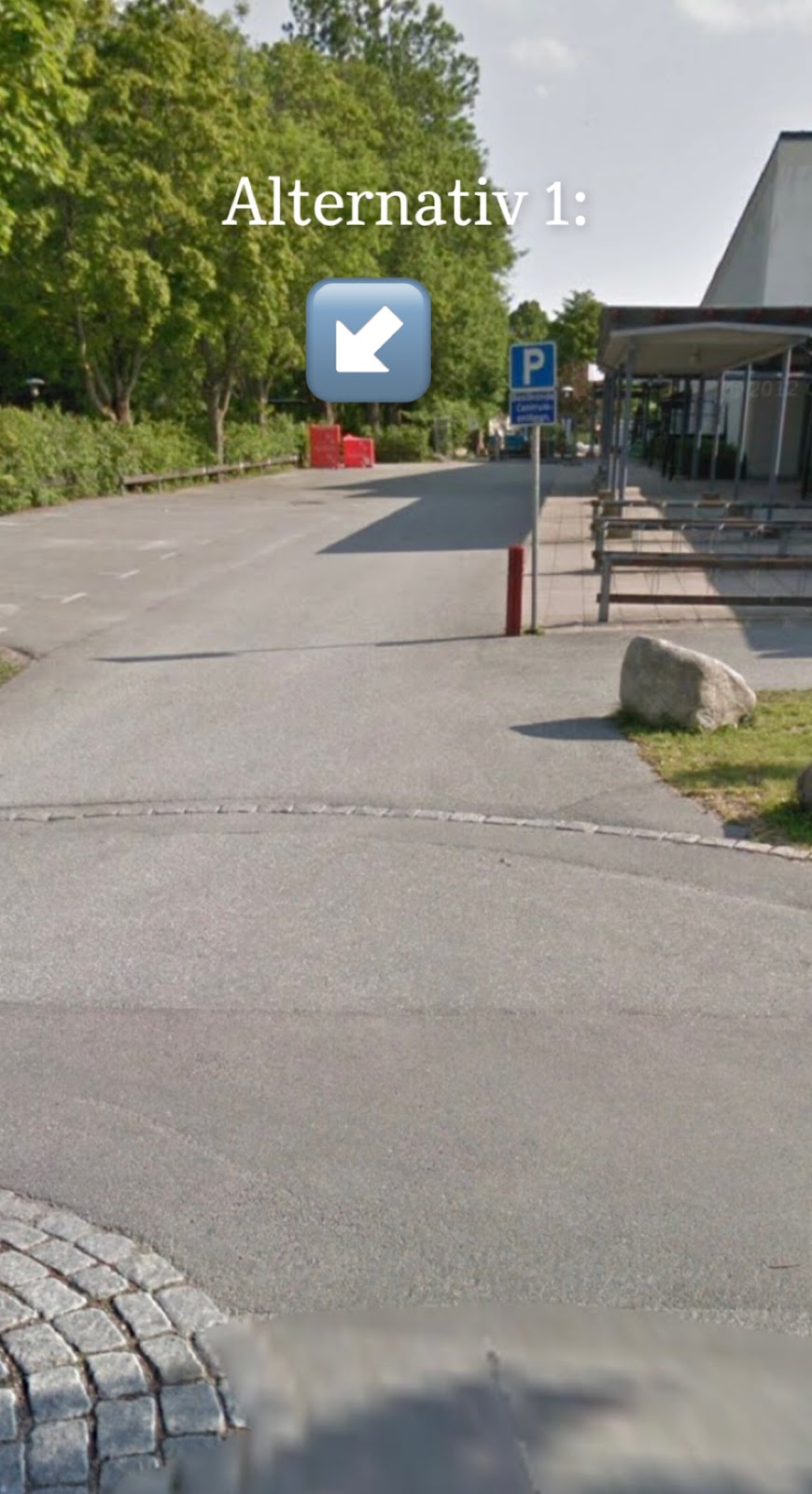 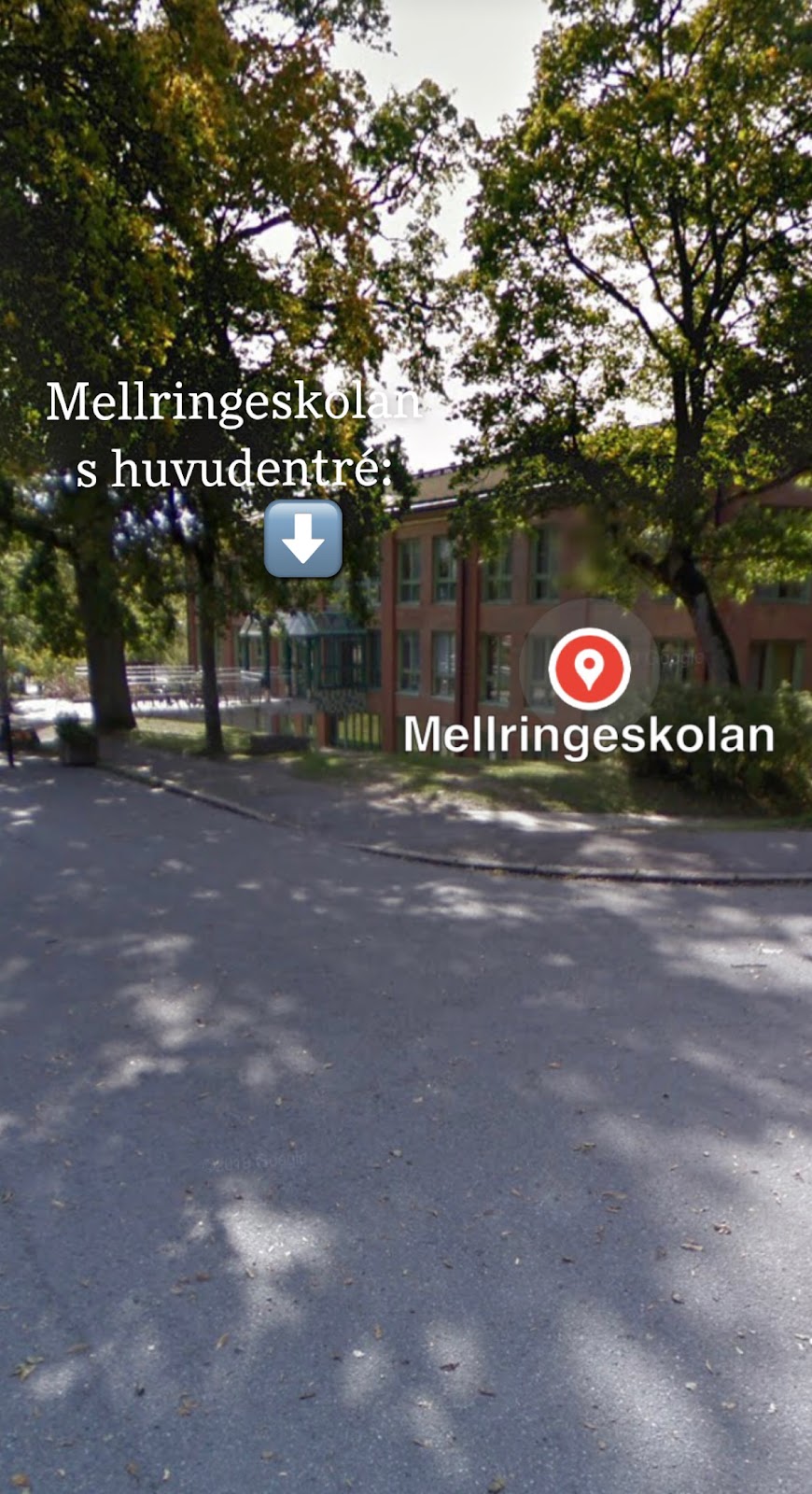 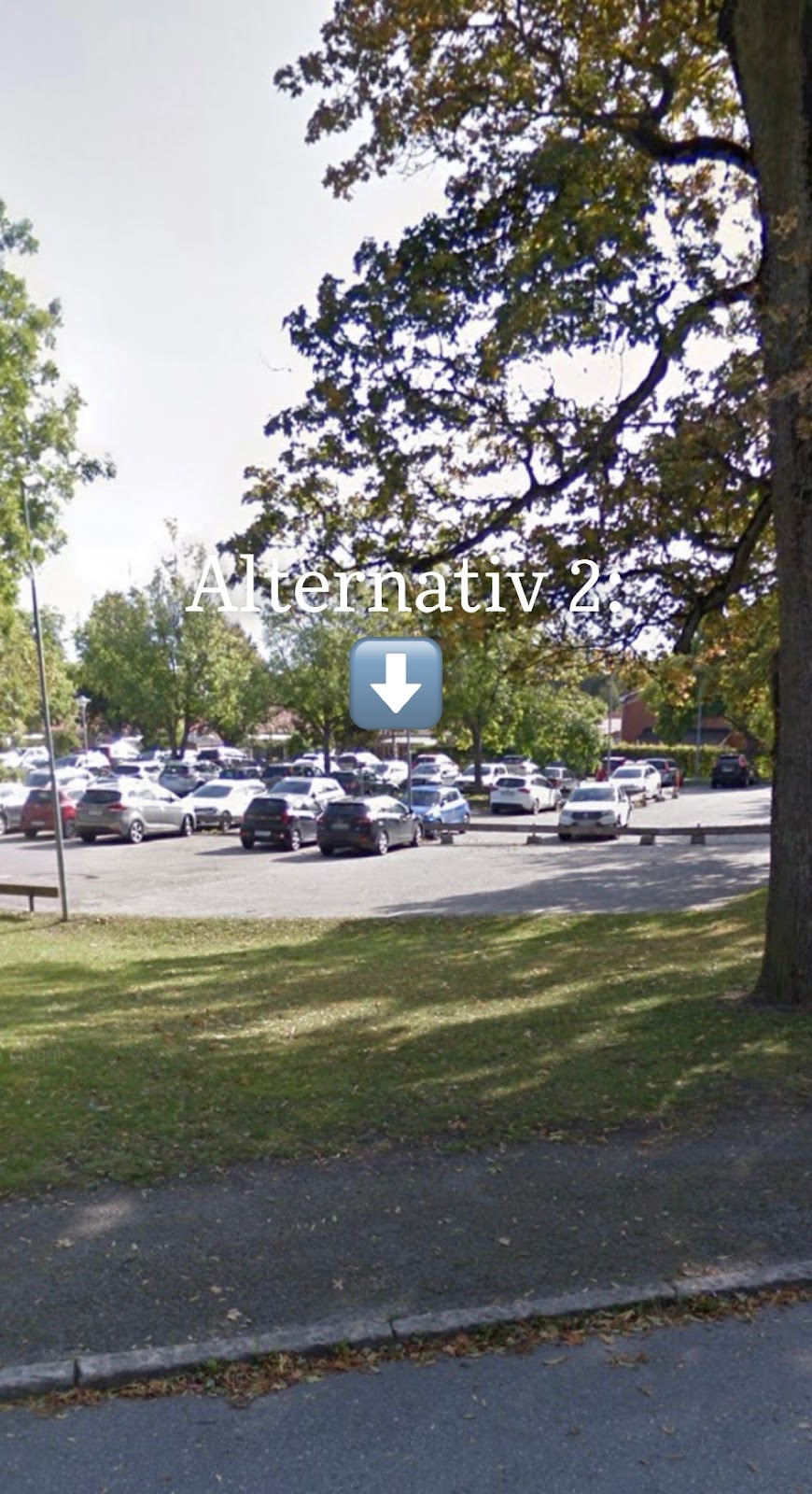 